ФОРМУЛЫ ПРИВЕДЕНИЯ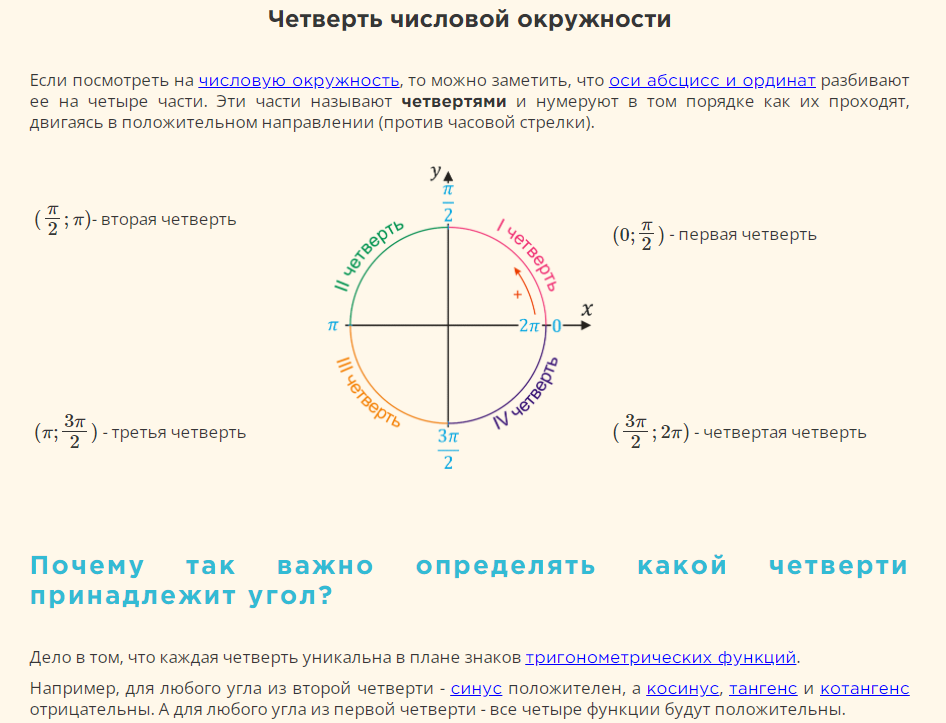 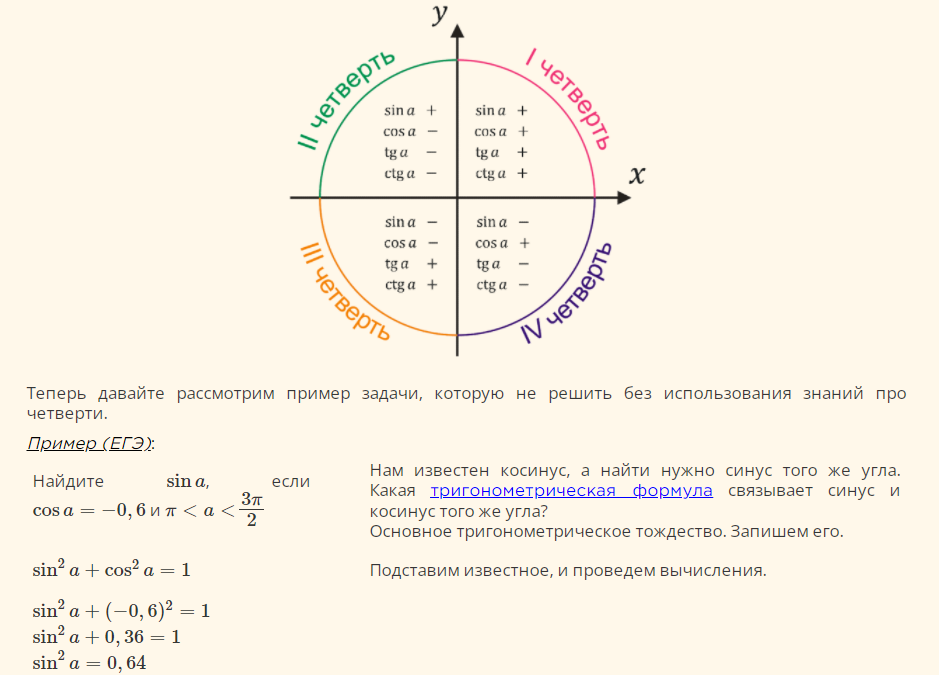 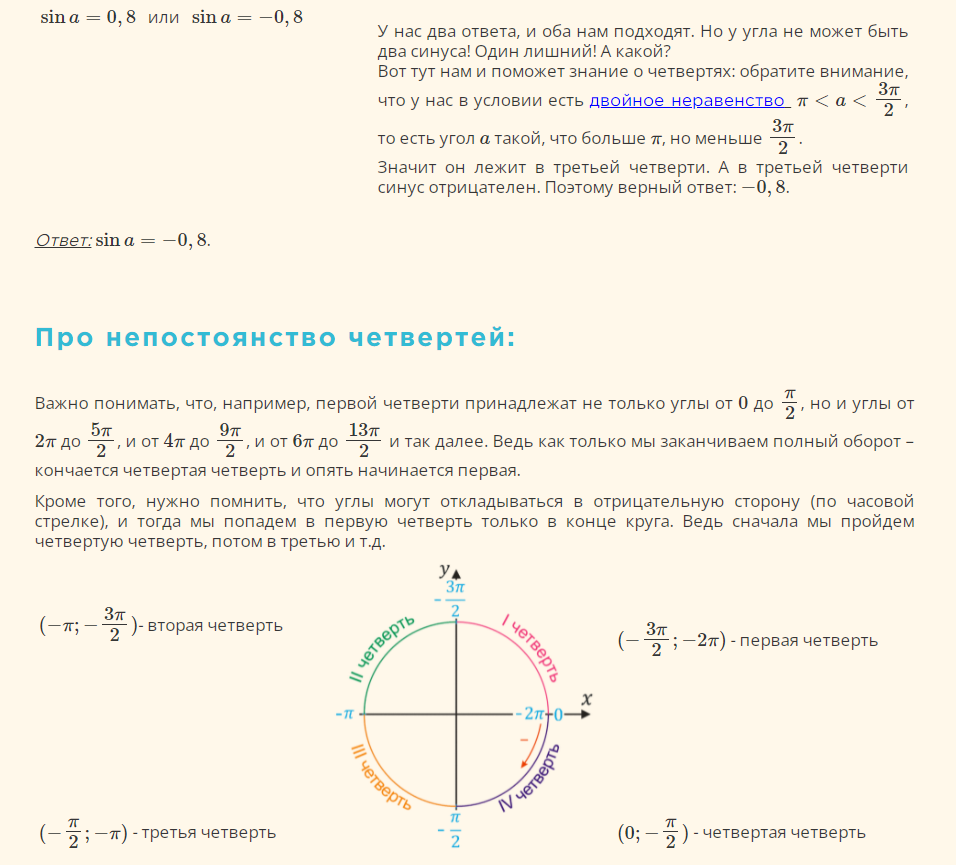 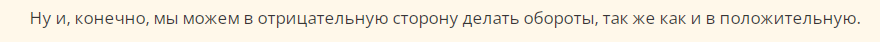 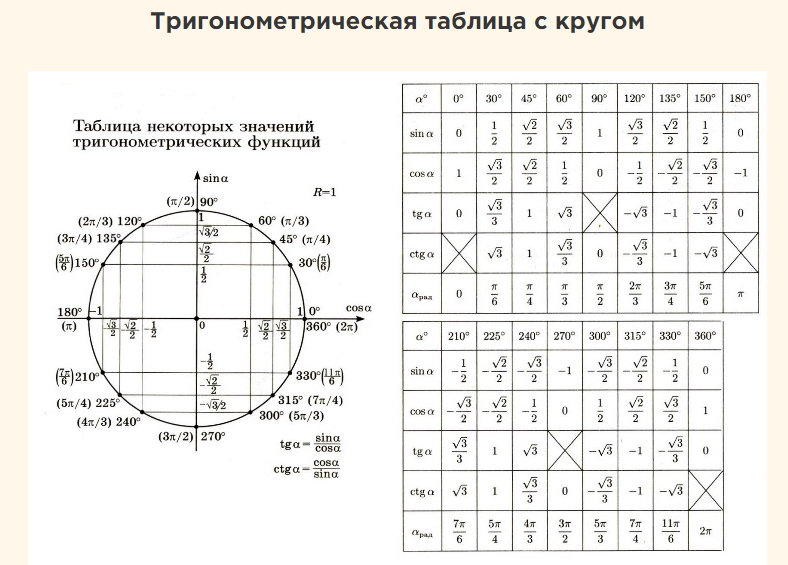 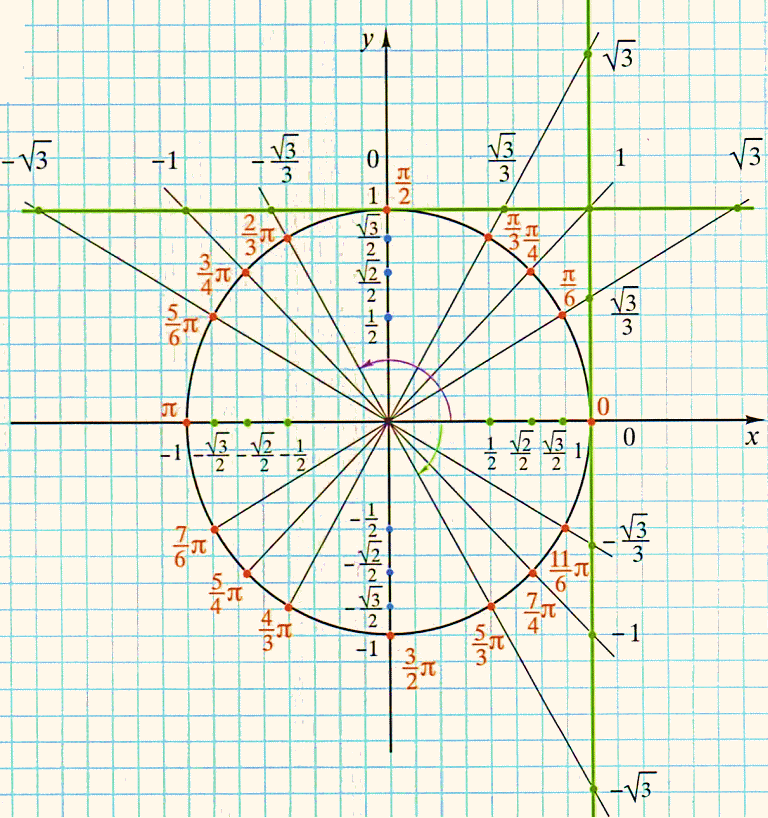 Формулы приведения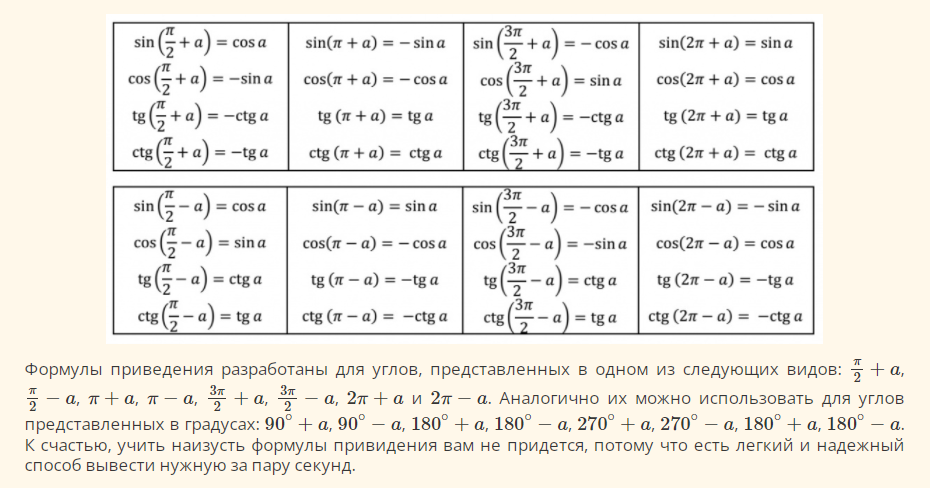 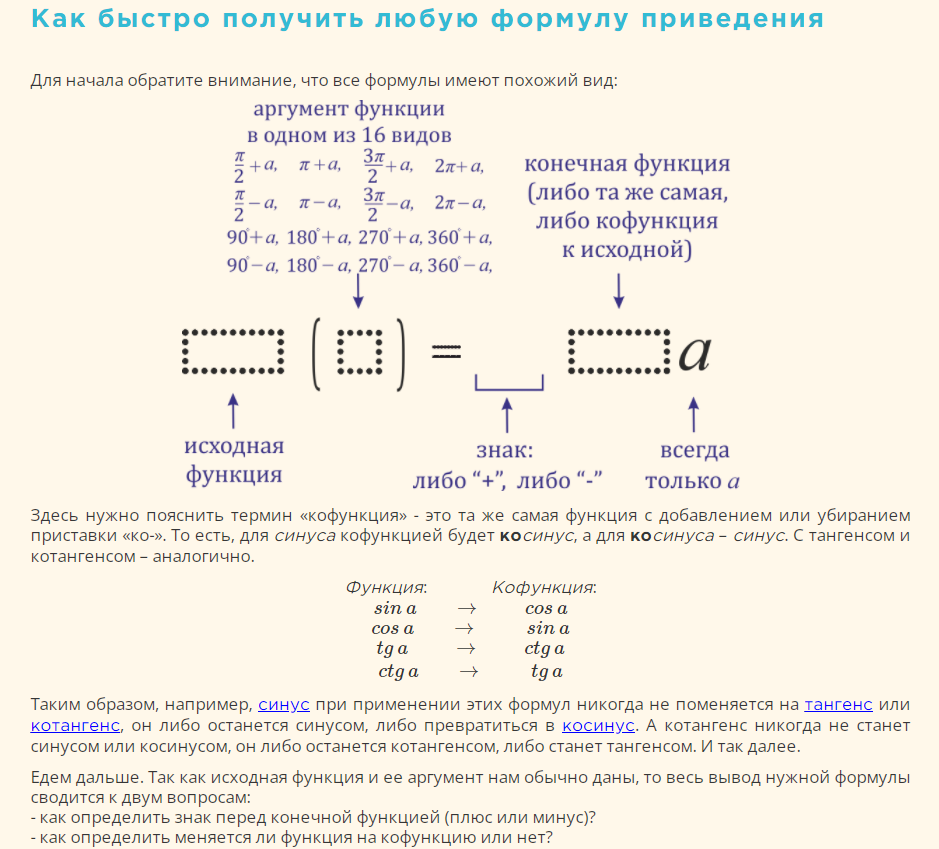 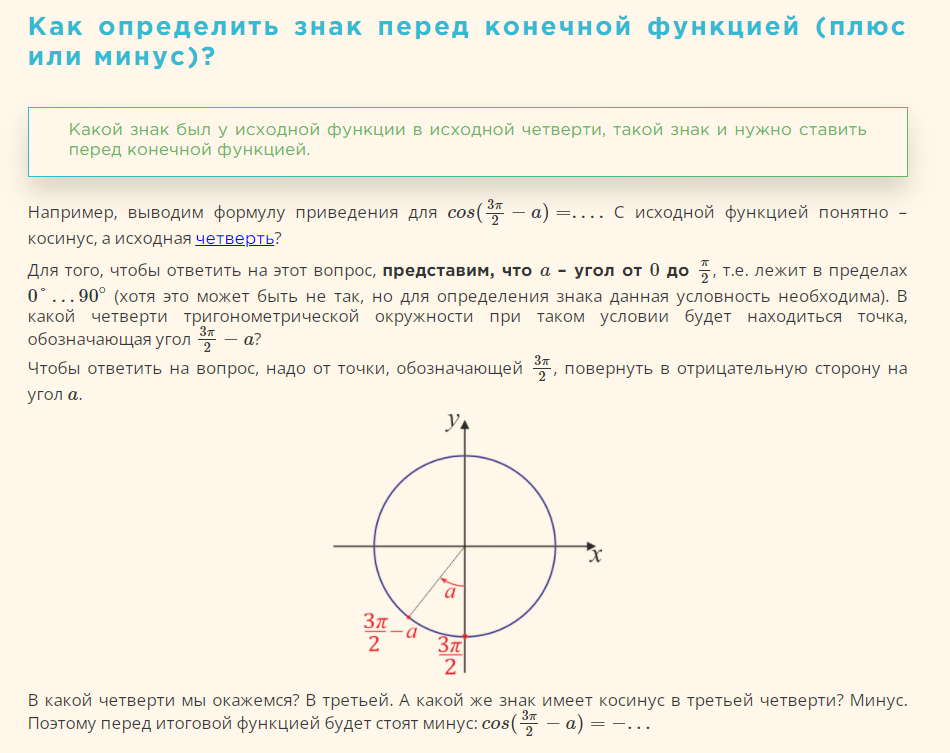 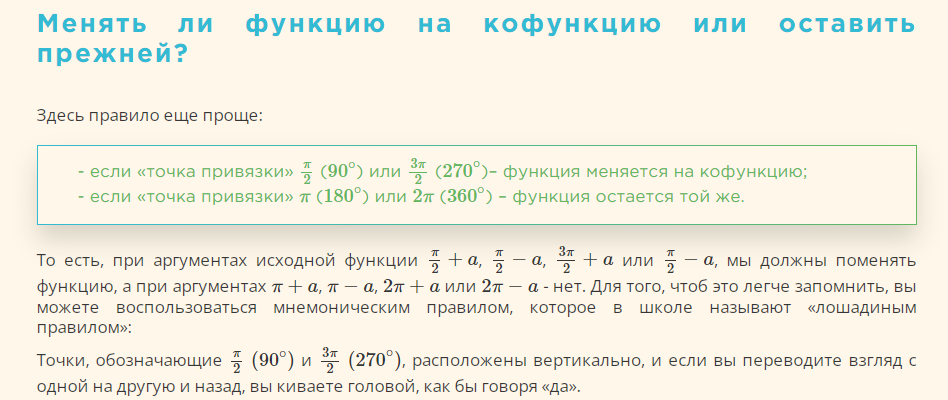 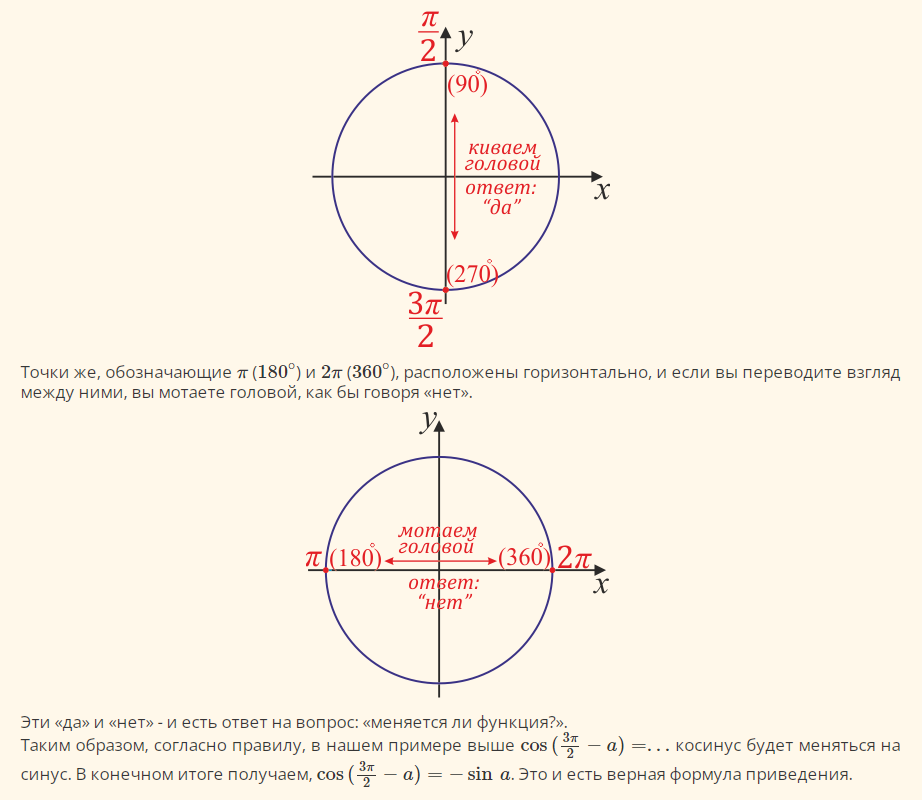 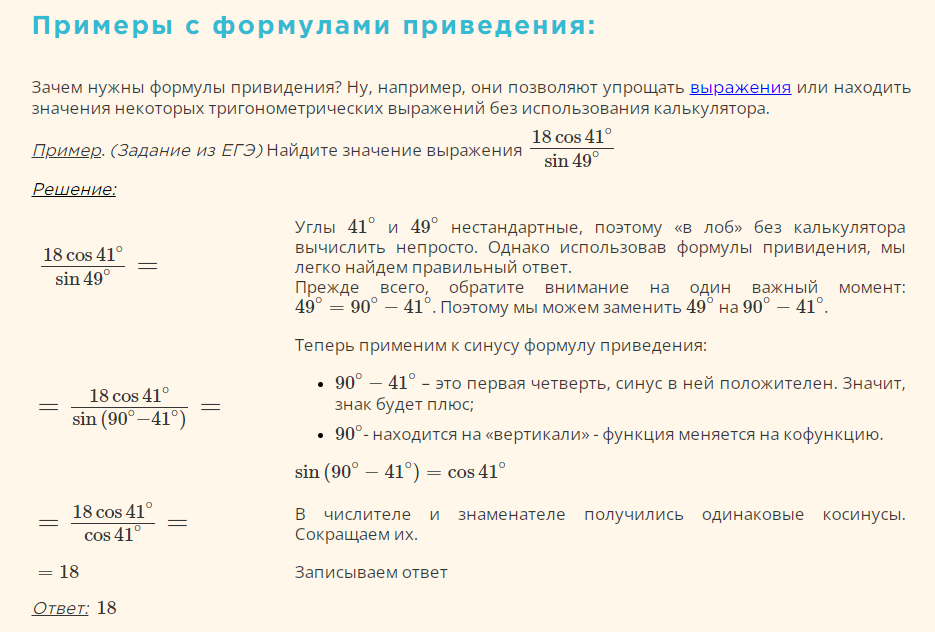 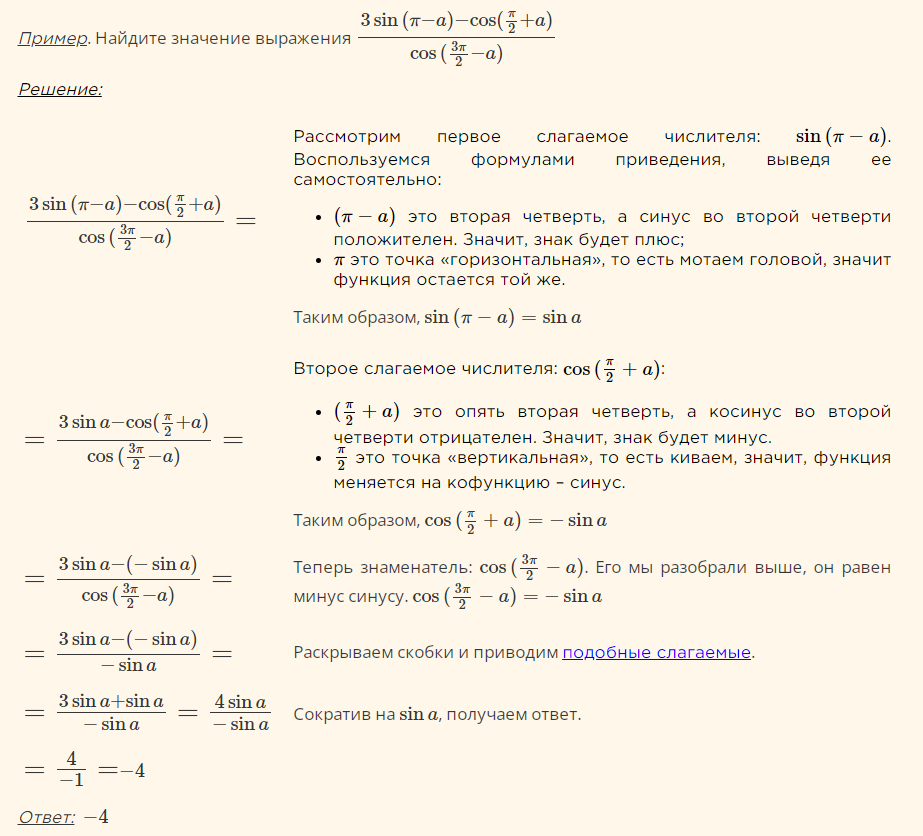 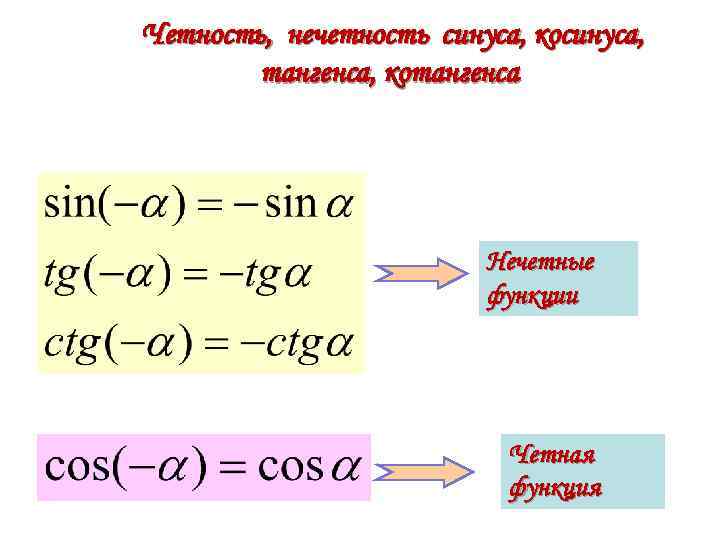 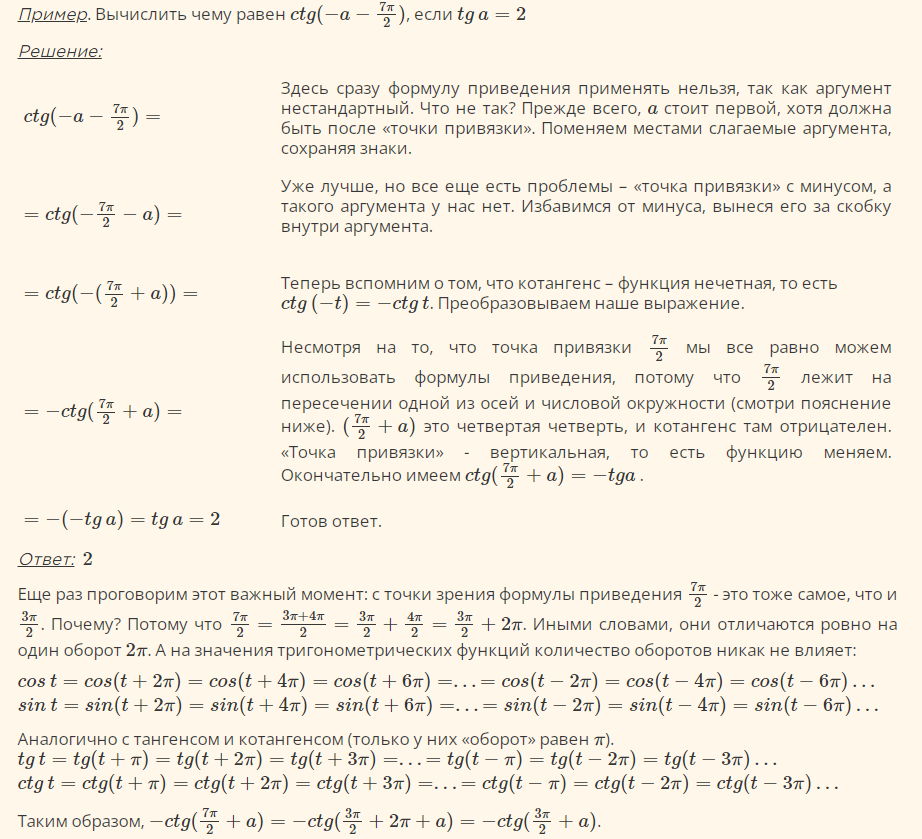 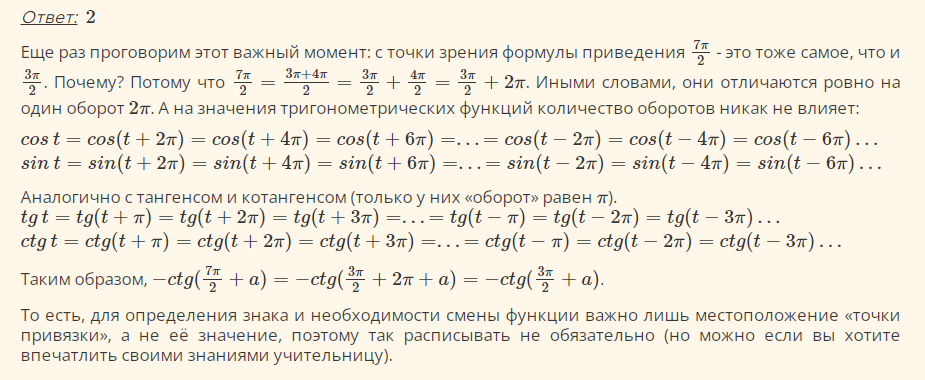 